Der Holmark See
Pachtgewässer 

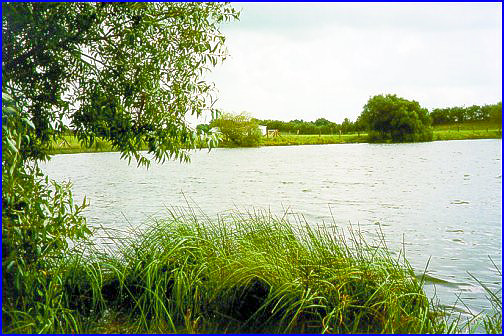 Lage:westlich von Freienwill;
erstreckt sich in Ost-Westrichtung;
das Westufer ist SchutzzoneGröße:ca. 2,5 haTiefe:bis zu 9 Meter;
die Ufer fallen gleichmäßig abBoden:größtenteil harter SandbodenBewuchs:Binsen im Uferbreich;
Seerosenfelder im Schutzgebiet;Fischbestand:Aal, Barsch, Brassen, Gründling,
Güster, Hecht, Karpfen, Kaulbarsch,
Rotfeder, Schleie, ZanderAngelscheine für Gäste:  2 Ruten für 24 Stunden: € 8,002 Ruten 7 Tage/1 Woche: € 30,00Mit der Gastkarte kann man am Hollmark See  und Niehuuser See angeln!
Erhältlich sind die Gastkarten bei folgenden Verkaufsstellen:DS-Angelsport, Ochsenweg 74,24941 FlensburgKiosk direkt am Hollmarker SeeAngeljoe, Scandinavian Park 3, 24983 Handewitt 